https://www.sciencedirect.com/science/article/abs/pii/S2468584423000296?via%3Dihub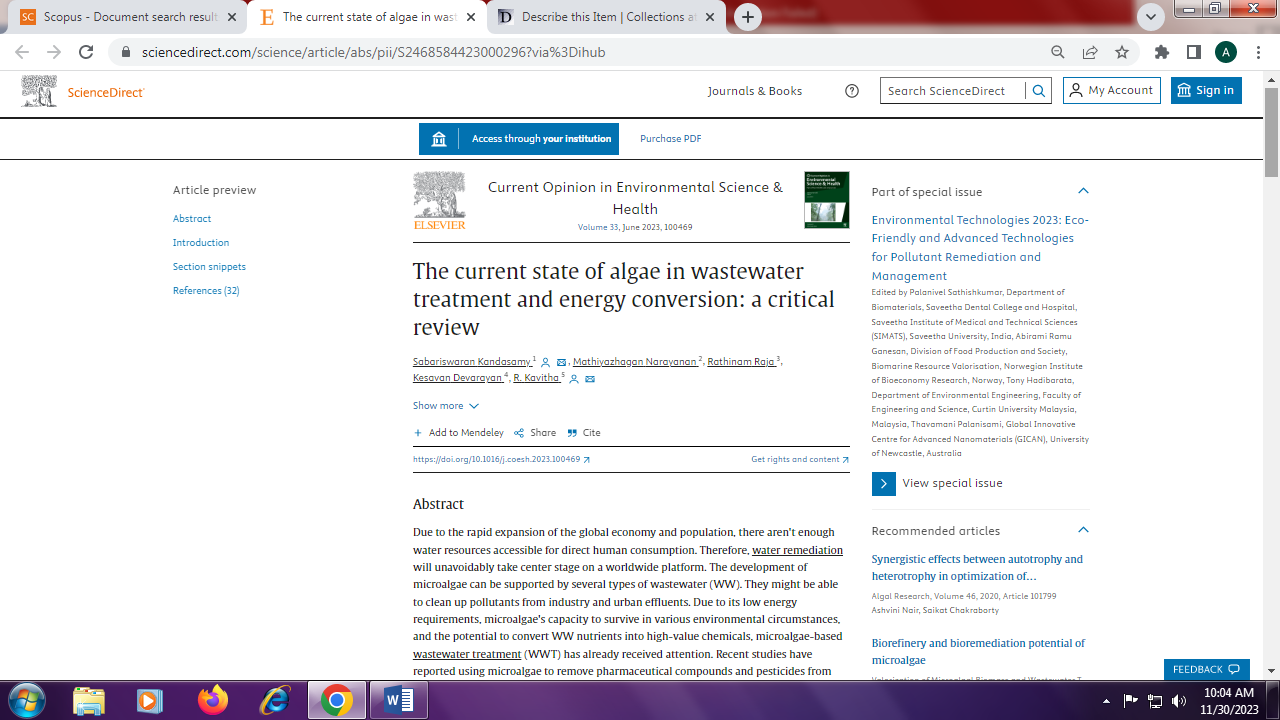 